DOCENTI SCUOLA INFANZIAFORMAZIONE DOCENTI NEO ASSUNTI  AMBITO 5 INCONTRO CONCLUSIVO A. S. 2023/2024SEDE CENTRALE I. C.  “TEN. F. PETRUCCI”  MONTECASTRILLIMARTEDI’ 28 MAGGIO dalle ore 16,30 alle ore 19,30      ISTITUTO COMPRENSIVO “TEN. F. PETRUCCI”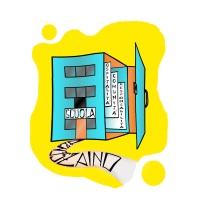 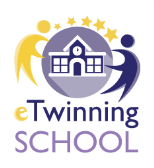 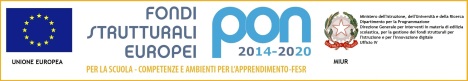      Via  Ten. F. Petrucci, 16 – 05026 Montecastrilli (TR)   Tel./Fax Uff.Segret. 0744 940235 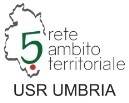 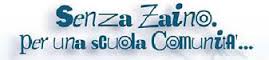  www.comprensivomontecastrilli.edu.it     tric816004@istruzione.itNCognomeNomeIstituto di  servizioMAIL Istituto di  servizioFirmaIngresso 16,30FirmaUscita 19,301CAPPANERAFRANCESCAI.C. NARNI SCALOtric82000q@istruzione.it2FANTAUZZIFRANCESCAD.D. AMELIA "J. ORSINI"tree01500a@istruzione.it3TUCCITIZIANAI.C. NARNI SCALOtric82000q@istruzione.it